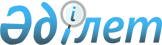 Қазақстан Республикасы Көлік және коммуникация министрлігінің Байланыс және ақпараттандыру жөніндегі комитеті Төрағасының 2003 жылғы 11 наурыздағы N 13-п "Байланыс саласындағы рұқсат құжаттарын ресімдеу және радиоэлектронды құралдар мен жоғары жиілікті құрылғыларды тіркеу Ережесін бекіту туралы" бұйрығына өзгертулер мен толықтырулар енгізу туралы
					
			Күшін жойған
			
			
		
					Қазақстан Республикасы Ақпараттандыру және байланыс агенттігі төрағасының 2005 жылғы 17 қарашадағы N 414-ө Бұйрығы. Қазақстан Республикасының Әділет министрлігінде 2005 жылғы 3 желтоқсанда тіркелді. Тіркеу N 3956. Күші жойылды - Қазақстан Республикасы Ақпараттандыру және байланыс агенттігі төрағасының 2009 жылғы 13 шілдедегі N 295 Бұйрығымен.

      Ескерту. Бұйрықтың күші жойылды - ҚР Ақпараттандыру және байланыс агенттігі төрағасының 2009.07.13. N 295 Бұйрығымен.      Байланыс саласындағы рұқсат беру құжаттарын және радиоэлектрондық құралдар мен жоғарыжиілікті құрылғыларды тіркеуді ресімдеу жөніндегі жұмысты Қазақстан Республикасының "Байланыс туралы"  Заңына  және Қазақстан Республикасы Үкіметінің 2003 жылғы 30 желтоқсандағы N 1355 "Байланыс және хабар тарату ұлттық геостационарлық спутнигін жасау және ұшырудың кейбір мәселелері"  қаулысына  сәйкес тәртіпке келтіру мақсатында  БҰЙЫРАМЫН : 

      1. Қазақстан Республикасы Көлік және коммуникация министрлігінің Байланыс және ақпараттандыру жөніндегі комитеті Төрағасының 2003 жылғы 11 наурыздағы N 13-п "Байланыс саласындағы рұқсат құжаттарын ресімдеу және радиоэлектронды құралдар мен жоғары жиілікті құрылғыларды тіркеу Ережесін бекіту туралы"  бұйрығына  (нормативтік құқықтық актілерді мемлекеттік тіркеу Тізіліміне N 2234 тіркелген, нормативтік құқықтық актілерді мемлекеттік тіркеу Тізіліміне N 3068 тіркелген Қазақстан Республикасы Көлік және коммуникация министрлігінің Байланыс және ақпараттандыру жөніндегі комитеті Төрағасының 2004 жылғы 31 тамыздағы N 181-п  бұйрығымен  өзгертулер енгізілген) (бұдан әрі - Бұйрық) мынадай өзгертулер мен толықтырулар енгізілсін: 

      бұйрықтың кіріспесіндегі "сәйкес" деген сөзден кейін "Қазақстан Республикасының "Байланыс туралы"  Заңына , Қазақстан Республикасы Үкіметінің 2003 жылғы 30 желтоқсандағы  N 1355  "Байланыс және xaбap тарату ұлттық геостационарлық спутнигiн жасау және ұшырудың кейбiр мәселелерi" қаулысымен" және" деген сөздермен толықтырылсын; 

      Бұйрықпен бекітілген байланыс саласындағы рұқсат беру құжаттарын және радиоэлектрондық құралдар мен жоғарыжиілікті құрылғыларды тіркеуді ресімдеу Ережелерінде (бұдан әрі - Ережелер): 

      4-тармақта: 

      9) тармақшадағы "." тыныс белгісі ";" тыныс белгісімен ауыстырылсын; 

      "10) жұмыс істеп тұрған және пайдалану жоспарланған азаматтық бағыттағы РЭҚ үшін Қазақстан Республикасының Үкіметі атынан уәкілеттігі бар ұйым берген РЭҚ электр магниттік үйлесімділігі сараптамасының қорытындысы (27-29 қосымшалар)."; 

      5-тармақта: 

      екінші абзац алынып тасталсын; 

      үшінші абзацта: 

      "техникалық қорытындыны әзірлеумен бірге" деген сөздер алынып тасталсын; 

      "тоғыз" сөзі "үш" сөзімен ауыстырылсын; 

      төртінші абзацтағы "иелену" сөзінен кейін "сол сияқты берілген деректердің дәйексіздігі үшін" сөздері қосылсын; 

      6-тармақта: 

      "және 1 ГГц (КВ диапазонынан басқа), 2.1-2.7 ГГц және БФР дейінгі жиіліктер диапазондары үшін техникалық қорытынды" сөздері алынып тасталсын; 

      "үшін" сөзінен кейін "рәсімін жүзеге асыру" деген сөздер қосылсын; 

      мынадай мазмұндағы 7-1 тармақпен толықтырылсын: 

      "7-1. Радиожиілік спектрін (РЖС) пайдалануға рұқсат беруге дәлелді қабыл алмау алған жағдайда өтініш беруші осы Ережелердің 4 тармағының 7)-10) тармақшаларында көрсетілген құжаттарды тіркей отырып өтінімді қайтадан береді. Өтінім қайтадан берілгенде радиожиілік спектрін пайдалануға рұқсат осы Ережелердің 3, 5-7-тармақтарында белгіленген тәртіп бойынша беріледі."; 

      Мына мазмұндағы 9-1-тармақпен толықтырылсын: 

      "9-1. Техникалық параметрлері, соның ішінде РЭҚ қондырғысы орналасқан жер өзгерген, жеке тұлғаның фамилиясы, аты, әкесінің аты немесе заңды тұлғаның атауы өзгерген, РЖС пайдаланушы ауысқан жағдайда, немесе байланыс саласындағы қызметіне лицензия алған (қайта ресімдеген) кезде РЖС пайдаланушы осы Ережелердің 3-7-тармақтарында белгіленген тәртіп бойынша РЖС пайдалануға рұқсатты алуы (қайта ресімдеуі) керек. Жұмыс істеп тұрған және пайдалану жоспарланған азаматтық бағыттағы РЭҚ үшін өзгертулердің техникалық сипаты болмаса РЭҚ электр магниттік үйлесімділігі сараптамасының қорытындысы талап етілмейді."; 

      15-тармақта: 

      азат жолдағы "." тыныс белгісі ";" тыныс белгісімен ауыстырылсын; 

      мынадай мазмұндағы 7) тармақшамен толықтырылсын: 

      "7) жұмыс істеп тұрған және пайдалану жоспарланған азаматтық бағыттағы РЭҚ үшін (орналасқан жерінің географиялық координаталары бар стационарлық РЭҚ үшін) Қазақстан Республикасының Үкіметі атынан уәкілеттігі бар ұйым берген РЭҚ электр магниттік үйлесімділігі сараптамасының қорытындысы (27-29 қосымшалар)."; 

      Мынадай мазмұндағы 22-1 тармақпен толықтырылсын: 

      "22-1. РЭҚ қондырғысының техникалық параметрлері, орны өзгерген жағдайда РЭҚ иесі осы Ережелердің 15-17-тармақтарында белгіленген тәртіп бойынша РЭҚ пайдалануға рұқсатты қайтадан ресімдеуі керек."; 

      30-тармақ мынадай редакцияда берілсін: 

      "30. РЭҚ құрылысына (қондырғысына) рұқсат ресімделгенше Басқарма мыналарды жүргізеді: 

      1) жобаланып жатқан РЭҚ параметрлерінің ұлттық стандарттарға сәйкестігін тексеру; 

      2) жұмыс істеп тұрған және пайдалану жоспарланған азаматтық бағыттағы РЭҚ Қазақстан Республикасының Үкіметі атынан уәкілеттігі бар ұйым берген РЭҚ электр магниттік үйлесімділігі сараптамасының қорытындысын (27-29 қосымшалар) есепке ала отырып жобалық құжаттаманы келісу."; 

      31-тармақ мынадай жаңа редакцияда берілсін: 

      "31. Өтініш беруші РЭҚ құрылысына (қондырғысына) рұқсат (25 қосымша) алу үшін тиісті Басқармаға мына құжаттарды беруі керек: 

      1) хат-өтініш; 

      2) жұмыс істеп тұрған және пайдалану жоспарланған азаматтық бағыттағы РЭҚ Қазақстан Республикасының Үкіметі атынан уәкілеттігі бар ұйым берген РЭҚ электр магниттік үйлесімділігі сараптамасының қорытындысы (27-29 қосымшалар); 

      3) жобалық құжаттаманы."; 

      осы бұйрыққа қосымшаға сәйкес Ережелер 27-29 қосымшалармен толықтырылсын. 

      2. Мемлекеттік қадағалау және лицензиялау департаменті (Р.Р.Нұршабеков) осы бұйрықтың заңда белгіленген тәртіп бойынша Қазақстан Республикасының Әділет министрлігінде мемлекеттік тіркеуден өтуін қамтамасыз етсін. 

      3. Осы бұйрықтың орындалуын бақылау Қазақстан Республикасы Ақпараттандыру және байланыс жөніндегі агенттігі Төрағасының Бірінші орынбасары А.Қ.Жұмағалиевке жүктелсін. 

      4. Осы бұйрық оның мемлекеттік тіркеуден өткен күнінен бастап күшіне енеді, ресми жарияланған күннен бастап қолданысқа енгізіледі, таныстырылуға және Қазақстан Республикасы Ақпараттандыру және байланыс жөніндегі агенттігінің WEB-сайтында орналастыруға жатады.       Төраға                                        Қазақстан Республикасының 

                                      Ақпараттандыру және байланыс 

                                    жөніндегі агенттігі Төрағасының 

                                   2005 жылғы 17 қарашадағы N 414-ө 

                                             бұйрығына қосымша 

                                  "Байланыс саласындағы рұқсат беру 

                                   құжаттарын және радиоэлектрондық 

                                     құралдар мен жоғарыжиілікті 

                                   құрылғыларды тіркеуді ресімдеу 

                                        Ережелеріне 27 қосымша                     РАДИО ХАБАРЛАРЫН ТАРАТУ ҚЫЗМЕТІ 

           РАДИОЭЛЕКТРОНДЫ ҚҰРАЛЫНЫҢ ЭЛЕКТР МАГНИТТІК 

                  ҮЙЛЕСІМДІЛІГІ САРАПТАМАСЫНЫҢ 

                           ҚОРЫТЫНДЫСЫ ___________________________________________________________ берілді 

___________________________________ түрлі РЭҚ мынадай деректерімен: 

Қондырғы тұрған жер ______________________________________________; 

                               (толық мекен-жайы) 

Географиялық координаталары: 

бойлық ________________________, ендік ___________________________. 

         градустары, минуттары,           градустары, минуттары, 

              секундтары                        секундтары Техникалық деректері: 

Таратқыштың түрі:_________________________________________________; 

Қабылдау жиілігі, МГц____________, тарату жиілігі, МГц____________; 

Таратқыштың қуаты, Вт:_____________________, _____________________; 

                             Бейне                    Дыбыс 

Тасымалдаушы жиіліктер, МГц: __________________, __________________; 

                                  Бейне                Дыбыс 

Хабар тарату бағдарламасы____; Арнаның нөмірі___; Тұрақтылығы, Гц__; 

ТЖС, кГц________; Бағдарламаны таратқышқа беру тәсілі_____________; 

Бағдарламаны қабылдау тәсілі____; Эфир арқылы қабылдау____________; 

                                               арна, облыс, пункт Антеннаның сипаттамалары: 

Теңіз деңгейі үстіндегі белгі____; Жер үстіндегі іліну биіктігі___; 

Мачтаның биіктігі_____; Ең үлкен сәуле шығару азимуты, град________; 

Басты жапырақшасының ені 0,5, град.___; Күшейту коэффициенті, дБ___; 

Фидердегі шығын коэффициенті, дБ ____; Үйектеу_____________________; Жоспарланып отырған РЭҚ пайдалану параметрлері есептік деректерге 

сәйкес болған жағдайда ____км. радиуста жұмыс істейтін 

радиоэлектронды құралдармен үйлесімді болады. 

Қосымша ақпарат____________________________________________________ 

                      жабдықтың типіне байланысты толтырылады 

___________________________________________________________________ 

___________________________________________________________________ Берілген күні "___"_________________20___жыл _______________________     __________ М.О.   ____________________ 

       (басшы)                 (қолы)                (аты-жөні) 

                                   Байланыс саласындағы рұқсат беру 

                                   құжаттарын және радиоэлектрондық 

                                     құралдар мен жоғарыжиілікті 

                                   құрылғыларды тіркеуді ресімдеу 

                                        Ережелеріне 28 қосымша                         БЕКІТІЛГЕН ҚЫЗМЕТ 

           РАДИОЭЛЕКТРОНДЫ ҚҰРАЛЫНЫҢ ЭЛЕКТР МАГНИТТІК 

                 ҮЙЛЕСІМДІЛІГІ САРАПТАМАСЫНЫҢ 

                            ҚОРЫТЫНДЫСЫ ___________________________________________________________ берілді 

__________________ типті РЭҚ мынадай деректерімен: Қондырғы тұрған жер_______________________________________________; 

                                 (толық мекен-жайы) 

Географиялық координаталары: 

бойлық ________________________, ендік ___________________________. 

        градустары, минуттары,           градустары, минуттары, 

            секундтары                         секундтары Техникалық деректері: 

Таратқыштың қуаты, Вт___________; Сәуле шығару класы______________; Пайдаланылатын арналардың саны ___________________________________; 

Қабылдау жиілігі, тарату жиілігі, МГц немесе пайдаланылып отырған 

жиілік диапазоны _________________________________________________; 

Сезімталдығы, мкВ_______; Байланыс стандарты(хаттамасы)___________; 

Модульдеу түрі____________; 

Антеннаның сипаттамалары: 

Антеннаның түрі:____________; Антеннаның диаметрі, м______________; 

Күшейту коэффициенті, дБ__________; 

Бүйірлік жапырақшалардың сипаттамасы______________________________; 

Теңіз деңгейі үстіндегі белгі, м__________________________________;  

Антеннаның жер үстіндегі іліну биіктігі, м________________________; 

Ең үлкен сәуле шығару азимуты, град_______________________________; 

Үйектеу_______________________________;___________________________; 

                   қабылдау                       тарату 

Орынның бұрышы, град___________; 

Антеннаның шуылдық температурасы,  0 К______________________________; 

Жердің жасанды серігі бойынша деректер (жердегі спутниктік станция 

үшін): 

ЖЖС, тұрған нүктесі, град______; Сәуленің аты_____________________; 

Транспондердің N_____; БЖҮҚ бағытындағы БИСҚ, дБВт________________; Таратқыштың типі:_________________________________________________; 

Қабылдау жиілігі, МГц____________, тарату жиілігі, МГц____________; 

Таратқыштың қуаты, Вт:_____________________, _____________________; Жоспарланып отырған РЭҚ пайдалану параметрлері есептік деректерге 

сәйкес болған жағдайда ____км. радиуста жұмыс істейтін 

радиоэлектронды құралдармен үйлесімді болады. Қосымша ақпарат ___________________________________________________ 

                     байланыстың түріне байланысты толтырылады 

___________________________________________________________________ 

___________________________________________________________________ Берілген күні "___"_________________20___жыл _______________________     __________ М.О.    _____________________ 

       (басшы)                (қолы)                (аты-жөні) 

                                   Байланыс саласындағы рұқсат беру 

                                   құжаттарын және радиоэлектрондық 

                                     құралдар мен жоғарыжиілікті 

                                   құрылғыларды тіркеуді ресімдеу 

                                        Ережелеріне 29 қосымша                            ЖЫЛЖЫМАЛЫ ҚЫЗМЕТТІҢ 

           РАДИОЭЛЕКТРОНДЫ ҚҰРАЛЫНЫҢ ЭЛЕКТР МАГНИТТІК 

                   ҮЙЛЕСІМДІЛІГІ САРАПТАМАСЫНЫҢ 

                            ҚОРЫТЫНДЫСЫ ___________________________________________________________ берілді 

___________________ типті РЭҚ мынадай деректерімен: 

Қондырғы тұрған жер_______________________________________________; 

                                 (толық мекен-жайы) 

Географиялық координаталары: 

бойлық _______________________, ендік_____________________________. 

        градустары, минуттары,           градустары, минуттары, 

             секундтары                       секундтары Техникалық деректері: 

Таратқыштың қуаты, Вт:_____________; Сәуле шығару класы____________; 

Пайдаланылатын арналар саны_______________________________________; 

Қабылдау жиілігі, тарату жиілігі, МГц немесе пайдаланылып отырған 

жиілік диапазоны__________________________________________________; 

Сезімталдығы, мкВ_______; Байланыс стандарты(хаттамасы)___________; 

Антеннаның сипаттамалары: 

Антеннаның түрі______________; Күшейту коэффициенті, дБ___________; 

Теңіз деңгейі үстіндегі белгі, м_; Жер үстіндегі іліну биіктігі, м_; 

Секторлардың саны_________________________________________________; 

Секторлар бойынша ең үлкен сәуле шығару азимуты, град_____________; 

Сәуле шығаратын антеннаның үйектелуі______________________________. Жоспарланып отырған РЭҚ пайдалану параметрлері есептік деректерге 

сәйкес болған жағдайда ____км. радиуста жұмыс істейтін 

радиоэлектронды құралдармен үйлесімді болады. Қосымша ақпарат ___________________________________________________ 

                      байланыстың түріне байланысты толтырылады ___________________________________________________________________ 

___________________________________________________________________ Берілген күні "___"_________________20___жыл _______________________     __________ М.О.   __________________ ". 

       (басшы)                (қолы)                 (аты-жөні) 
					© 2012. Қазақстан Республикасы Әділет министрлігінің «Қазақстан Республикасының Заңнама және құқықтық ақпарат институты» ШЖҚ РМК
				